При написании программ используйте язык Python 3.Требования к составлению и оформлению кода программы. 1. Основная программа должна быть оформлена в виде отдельной функции. Имя функции должно формироваться следующим образом:  LAB#номер лабораторной#_VAR#номер задания#номер варианта#. Например, для лабораторной работы №2, задания №9 и варианта №2 функция должна иметь имя LAB2_VAR_92. Для лабораторной работы №4, задания №2 функция должна иметь имя LAB4_VAR_2. 2. При вычислении сложных формул необходимо выполнять вычисления в несколько приемов (с использованием промежуточных переменных). 3. Во избежание ошибок, необходимо задавать порядок выполнения математических и логических операций явным образом, используя скобки. 4. Имена переменных должны отражать их предназначение и быть понятными. 5. Имена функций должны отражать выполняемую функциональность (в соответствии с принципом грамотного программирования). 6. При первом появлении переменной в коде программы, необходимо дать ее краткое описание в виде комментария. 7. Все переменные, необходимые для работы функции должны передаваться ей в виде параметров. 8. Программа должна иметь комментарии.  9. Комментарии не должны быть очевидными. 10. Комментарии должны быть в виде правильных предложений без сокращений и содержать знаки препинания. 11. Большие комментарии должны находиться над комментируемым блоком. 12. При возникновении ошибки, программа должна выдавать информативное сообщение.Лабораторная работа №1. Линейные алгоритмы.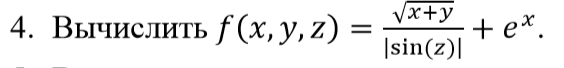 Лабораторная работа № 2. Циклические конструкции.Каждый студент выполняет два задания – из части 1 и части 2. Обе задачи оформляются как отдельные функции в рамках одной программы. Для выбора задачи в программе должен быть диалог с пользователем и  меню. 1. Задана функция  f(x). Вычислите значение функции на интервале от a до b с шагом h. Значение аргумента, полученное на каждом шаге, и соответствующее значение функции сохраните в массиве.2. Вычислите приближенное значение функции f(x) посредством вычисления соответствующего ряда. Вычисления следует остановить тогда, когда значение очередного члена ряда оказалось меньше заданного   № Варианта 4: 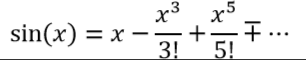 Лабораторная работа № 3. Одномерные списки4. Дана последовательность из 20-ти целых чисел. Определить, со скольких отрицательных чисел она начинается.№ вариантаabhфункция4-15150.5f(x)=x2+2x-1